НОВОГОДНИЙ КОРПОРАТИВ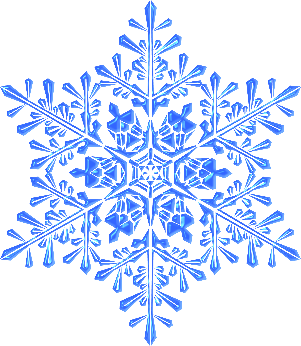 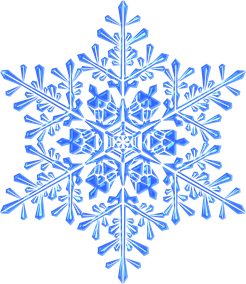 в корчме «Ридна хата»примерное меню на 12 человекСтоимость: 2 000 рублей с гостябез программы с музыкальным сопровождениемтел. 8(918)319-66-30, (861)255-98-89Наименование блюдаКол-во порцийХолодные закуски:Ассорти из свежих овощей «Кубанская щедрость». Только витаминчики -перчик, помидорки, огурчики, редис, зелень, 80/80/ 80/10/50 г2Ассорти из домашних солений «Засолы бабусины» (соленые огурчики, и помидоры, и перец, и чеснок бочковые, и капуста маринована и яблочко моченое), 100/50/50/50/50/50/20 г2Ассорти из грибов «Грибочки дидовы» (соленые опята, маслята, грузди), 180 г2Ассорти мясное (домашнего приготовления: буженина, язык говяжий, рулет куриный), 70/70/70/10 г		2Ассорти из сала. Тарелка из нескольких сортов ароматного сала: шпик, сальцо с чесноком, да грудинка копченая. 50/50/50 г2Селедочка под водочку с маринованным лучком и картошечкой, 100/30/100 г2Лимон с сахаром, 50/15 г			2Салаты:«З ранку до ночи». (куриное филе отварное, яйцо, грибы маринованные, морковь отварная, сыр голландский, заправлено майонезом), 180 г5«Оливье по старинному рецепту».  (язык говяжий отварной, яйцо, картофель, креветки королевские, икра красная, огурец маринованный, заправлено майонезом), 180 г5Горячее:«Козацька гулянка».  Ассорти из колбаски куриной, колбаски свиной и куриных крылышек. Подается с квашеной капусткой, хреном и горчичкой, 150/150/150/150/20/202«Гуляй душа» (говядина с овощами,подаётся в каравае домашней выпечки. Примерно- 1 каравай на 5человек) 		2Хлебная корзинка (хлеб белый, ржаной собственной выпечки)2БАР:Морс/узвар, л		6Минеральная вода б/газ, газ(на выбор) 0,5л				6